Highlands Parent Advisory CouncilGeneral Meeting MinutesMonday Sept 21, 2020Call to Order: 7:00 pmIn Attendance: Executive: Leanna Leffler (Chair), Tanya Waugh (Treasurer)Partner Groups and Guests: Christie Johnson (Vice-Principal), Chris Johns (Trustee), Bill Johnson (Principal), Heather Ackert (Teacher Representative), Parents:  Natalie Brons, Allyson Tozer, Tifanee Wik, Caitlyn Flint, Rebecca Jantz, Robin Hartt, Stephanie Kress, Meghan Hatala & Jolene CharbonneauRegrets: noneAgenda: Approved as circulatedMinutes: Approved as circulatedPrincipals Report: Bill Johnson ChangesEnrollment 220 – down 18 from last year – small Kindergarten classesJennifer De-Keiviet is filling in  for Kindergarten this yearStephanie McDowell and Cassie Buch share the Grade 2 positionBudgeted for 9 EA’s.  New to Highlands is Sarah Mooy.  Two Postings still not filledZoe Damant is back as our SST Teacher (1.0) along with Amanda Renzie (0.3)No counsellor / YCW at this timeStudent / School HighlightsHealth and Safety our first priorityRelatively smooth start – lots of team work happening this yearStudents are doing great with new COVID routinesChange made to Health Check for staff and studentsLooking for ways to run Paarlauf and school sportsOctober focus is Every Child Matters“Shout out” positive behavior program happening again this yearBreakfast Program will be up and running soon but will have less options – thank you to President’s ChoiceKindergarten classes working through their gradual entryPrimary reading program to beginRunning Club starting soon -  Tuesdays and Wednesdays Informational UpdatesFSA to begin in early OctoberCHEQ Survey is being administered to Kindergarten parentsHighlands Growth PlanEncouraging results from Guided readingExciting work aligning core competencies with aboriginal perspectives (including monthly themes)Continuing a focus on co- and self-regulation Important DatesTerry Fox Walk Sept 24th (will look very different)/ Toonies for Terry collection this weekOrange Shirt Day – Sept 30thTrustee Report: Chris Johns - See attached newspaper article mentions the following:Mount Baker replacementFernie needs another middle school (Isabella Dicken has 9 portables)Special education fundingMount Baker School – renovations instead of full replacement – in very early stages of this alternate plan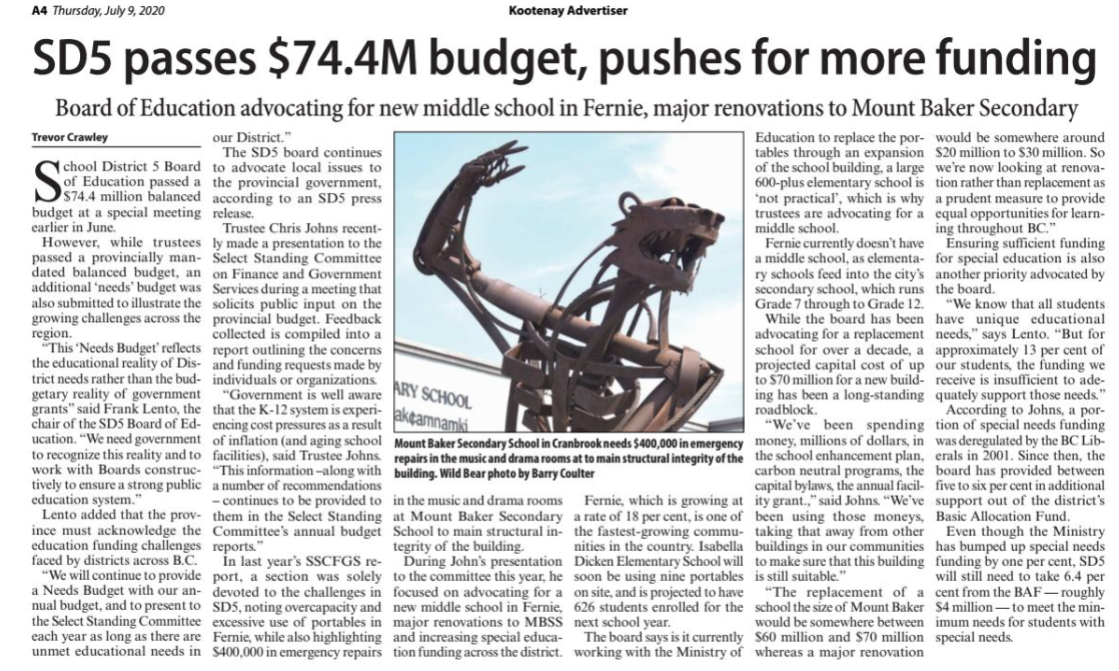 Teacher’s Report:  Heather AckertKids are very happy to be back at school and doing well with the new protocolsFSA’s are going forward this year – teachers are against the testing but especially in this particular year with the pandemic as they are already losing a lot of instructional time due to handwashing and extra cleaning (estimates at least 30-60 minutes per day is spent on this)40th Anniversary of the Terry Fox RunFinancial Review: General Account $20,077.23	                    Gaming Funds: $128.17 plus grant amount we may receive this yearDPAC Report: Sep 16/20 meeting ‘Kids These Days’ book by Jody Carrington still available $10 contact DPAC through Facebook to get your copy (SD5 DPAC)Volunteers can’t be utilized right now due to Covid, so most extra-curricular items are on hold until further notice including hot lunch, school sports (basketball, volleyball) etcSchool District has hired extra counsellors to help with Mental Health during the pandemicIndigenous Education Pro-D Day on Sept 18/20Keynote speakers include Senator Murray Sinclair and Hereditary Chief Sophie PierreAGM for DPAC is Oct 14/20 – see attached for list of positionsZoom licences will soon be available to PACs to hold longer meetingsNew BusinessNew PAC Executive Members:  Secretary – Tifanee Wik, DPAC Rep – Leanna Leffler, and Vice-chair – Robin Hartt Committee ReportsHot lunch is not able to run at this time due to Covid.  Will update if/when this changes.Kindergarten/New Student T-Shirts will be handed out this weekChristmas Village Nov 25-28 more information will be available next monthHighlands Huskies Logo Clothing order will be online again through the hot lunch site late October or early November        Funding Requests:Red Cedar Readers ($500) Motion to spend up to $500 put forward by Meghan Hatala, Second by Robin HarttPASSEDOnline Reading Subscriptions ($1000)Motion to spend up to $1000 put forward by Robin Hartt, Second by Tifanee WikPASSEDTentative PAC Meeting Dates:Oct 19/20Nov 16/20Dec 14/20Jan 18/21Feb 22/21Mar 15/21Apr 19/21May 17/21Jun 14/21 AGM (Annual General Meeting)	Correspondence: NTRQuestions/Comments: NTRNext meeting: Oct 19, 2020Meeting Adjourned:  7:42 pm2020-2021 SD5 DPAC ExecutiveCall for Nominations Information“The purpose of the Council is to support, encourage and improve the quality of education and the well-being of students in School District #5 by:    Exchanging ideas and information among Parent Advisory Councils in the School        District.    Providing information regarding educational and community matters to parents and     Parent Advisory councils.    Providing the parental voice to education decision-making organizations affecting     the School District.”    -from Southeast Kootenay DPAC Constitution and Bylaws    Our members consist of one parent representative from every public-school Parent Advisory Council (PAC) in SD#5.    As a DPAC Representative, some of your responsibilities are,    Gathering your PACs views on issues to bring forward to DPAC    Reading of Agenda package prior to meeting, in order to facilitate discussion               and/or voting.  attend DPAC meetings    reporting back to your PAC on the DPAC meeting    completing tasks, attending meetings and conferences that you have volunteered for and report back to DPAC    If you are interested in becoming a DPAC representative for your school, please contact your PAC Chair. Your efforts will be greatly appreciated.   DPAC ExecutiveRoles & Responsibilities  All executive members must understand and abide by the council’s constitution, bylaws and code of ethics.    	Chair;   	  This position could be filled by any DPAC Rep. and requires organizational skills. Must be willing to consult and report to the membership. Speak and abide by the membership’s directions.  Duties include but not limited to; attending meetings, agenda building, proof reading minutes, treasurer and committee reports, sending and receiving of agenda packages, information, notifications etc., liaising with the district, union reps, BCCPAC and all SD5 PACs, updating website and/or Facebook page, representing all SD5 parents on a multitude of occasions (Approx. 8 – 10 hrs. per month, based on commitment)  Vice-Chair;  This position could be filled by any DPAC Rep.   Duties include supporting and assisting the Chair in their role. Assuming the duties of the Chair in the Chair’s absence or upon request. (Approx. 1 – 4 hrs. per month, based on commitment)   Secretary;   With the move to web-based conferencing this position could now be filled by any DPAC rep.  Duties include attending meetings, note taking, filing a “1st draft” of minutes to the  Chair within two weeks of any meeting and making any necessary adjustments  (Approx. 2 - 4hrs. per month)  Treasurer;   Due to the nature of this position it is best filled by a DPAC rep. in close proximity of the executive members. Some accounting knowledge is preferable.  Duties include ensuring all funds are properly accounted for, disperse funds as authorized by the membership or executive and ensure that proper financial records and books of accounts are maintained. With the assistance of the executive, apply and submit records for yearly gaming grant, draft an annual budget and financial statement to be submitted to the annual general meeting and report on all receipts and disbursements at general and executive meetings. (Approx. 2 – 4 hours per month)  